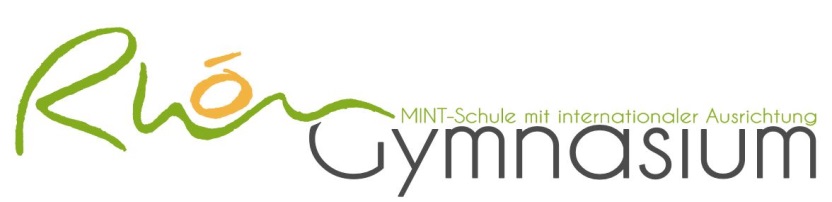 Anmeldeformular für die Offene Ganztagsschule- Formular für Erziehungsberechtigte -Wenn Sie sich entschieden haben, Ihr Kind verbindlich für die Offene Ganztagsschule im Schuljahr 2019/20 anzumelden, füllen Sie bitte das Formular aus und geben es mit der Schulanmeldung ab. Die Schülerin / der Schüler wird hiermit für die offene Ganztagsschule amRhön-GymnasiumFranz-Marschall-Str. 797616 Bad Neustadt a. d. Saalefür das Schuljahr 2019/20 verbindlich angemeldet. Die Anmeldung für die Angebote der Förderung und Betreuung in der offenen Ganztagsschule gilt für einen Zeitraum von 			2 Tagen 			3 Tagen 			4 TagenZusätzlich (falls gewünscht und ausreichend nachgefragt; mit Kostenbeitrag)……..			Freitag von 13:00 bis      UhrDie genauen Zeiten und Tage der Förderung und Betreuung werden zu Beginn des Schuljahres unter Berücksichtigung des Stundenplans Ihres Kindes mit Ihnen festgelegt.Erklärung der Erziehungsberechtigten:1. Uns ist bekannt, dass die Anmeldung für das oben genannte Schuljahr verbindlich ist. Die angemeldete Schülerin / der angemeldete Schüler ist im Umfang der angegebenen Wochenstunden zum Besuch des flexiblen Ganztagsangebotes als schulischer Veranstaltung verpflichtet. Befreiungen von der Teilnahmepflicht sowie eine Beendigung des Besuches während des Schuljahres können in dringenden Ausnahmefällen durch die Schulleitung erfolgen. 2. Uns ist bekannt, dass die Anmeldung unter dem Vorbehalt steht, dass das offene Ganztagsangebot an der oben bezeichneten Schule staatlich genehmigt bzw. gefördert wird und die notwendige Mindestteilnehmerzahl erreicht wird bzw. die beantragte und genehmigte Gruppenzahl tatsächlich zustande kommt. Es besteht kein Rechtsanspruch auf eine ganztägige Förderung und Betreuung im Rahmen des flexiblen, offenen Ganztagsangebotes. 
[Hinweis: Für das kommende Schuljahr wurde die erforderliche Vorabgenehmigung durch die Schule bereits eingeholt.]3. Uns ist bekannt, dass für die offene Ganztagsangebote die Bestimmungen der Bekanntmachung des Bayerischen Staatsministeriums für Bildung und Kultus, Wissenschaft und Kunst zu Ganztagsangeboten an Schulen in der jeweils gültigen Fassung gelten. Mit deren Geltung erklären wir uns einverstanden und beantragen hiermit die Aufnahme unseres Kindes in das offene Ganztagsangebot an der oben bezeichneten Schule.(Die Anmeldung erfolgt verbindlich durch die nachfolgende Unterschrift!)     ,      		                               __________________________________Ort, Datum                                                               Unterschrift der/des ErziehungsberechtigtenName der Erziehungsberechtigten:Name der Erziehungsberechtigten:Name der Erziehungsberechtigten:Anschrift der Erziehungsberechtigten:Anschrift der Erziehungsberechtigten:Anschrift der Erziehungsberechtigten:Telefon:Telefax:E-Mail-Adresse:tagsüber erreichbar unter: tagsüber erreichbar unter: tagsüber erreichbar unter: Name der angemeldeten Schülerin / des angemeldeten Schülers:Name der angemeldeten Schülerin / des angemeldeten Schülers:Anschrift der angemeldeten Schülerin / des angemeldeten Schülers:Anschrift der angemeldeten Schülerin / des angemeldeten Schülers:Klasse / Jahrgangsstufe:Geburtsdatum: